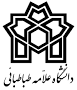 باسمه تعالیکاربرگ شماره 5تعیین و تصویب داور داخلی دوم (نماینده معاونت آموزشی دانشگاه) و داور خارجی و مجوز برگزاری پیشدفاع1ـ13. برابر موضوع بند دوم و سوم ماده 6 شیوهنامه، گروه آموزشی موظف است قبل از برگزاری جلسه پیشدفاع از رساله و براساس دستورالعمل راهنمایی، مشاوره و داوری یک نفر از اعضای هیات علمی دانشگاه از میان اعضای گروه آموزشی و یا سایر گروههای آموزشی دانشگاه را به عنوان داور داخلی دوم و نماینده معاونت آموزشی دانشگاه و یک نفر از اعضای هیات علمی متخصص در موضوع رساله و خارج از دانشگاه را به عنوان داور خارجی تعیین کند و به تصویب شورای تحصیلات تکمیلی دانشکده / پردیس برساند.●  تعیین داور داخلی دوم رساله (نماینده معاونت آموزشی دانشگاه)2ـ6. گروه آموزشی موظف است قبل از پیش دفاع از رساله یک نفر از اعضای هیات علمی دانشگاه را که دارنده مدرک دکترای تخصصی است از میان اعضای گروه آموزشی و یا سایر گروههای آموزشی دانشگاه و براساس دستورالعمل راهنمایی، مشاوره و داوری به عنوان داور داخلی دوم و نماینده معاونت آموزشی دانشگاه تعیین کند و به تصویب شورای تحصیلات تکمیلی دانشکده / پردیس برساند.● تعیین داور خارجی رساله3ـ6. گروه آموزشی  موظف است برای دفاع نهایی از رساله یک نفر از اعضای هیات علمی متخصص در موضوع رساله و خارج از دانشگاه را براساس دستورالعمل راهنمایی، مشاوره و داوری، همزمان با فرایند تعیین داور داخلی دوم رساله به عنوان داور خارجی تعیین و به تصویب شورای تحصیلات تکمیلی دانشکده / پردیس برساند. تبصره ماده 6. تعیین داور خارجی رساله منوط به تکمیل فرم راهنمایی رساله دانشجو (پیوست شماره سه) در قالب تکالیف تعیین شده برای دانشجو از سوی استاد/ان راهنما در هر مرحله از پیشرفت رساله با تأیید گروه آموزشی و تصویب در شورای تحصیلات تکمیلی دانشکده / پردیس است.           *آخرین حکم کارگزینی ایشان و کارنامک علمی (رزومه) پیوست شود.● نتیجه بررسی گروه آموزشی: در شورای گروه آموزشی مورخ ................... مطرح و با در نظر گرفتن شرایط مندرج در دستورالعمل راهنمایی، مشاوره و داوری با داوری (داور داخلی دوم و نماینده معاونت آموزشی دانشگاه) خانم/آقای دکتر ...............................   و  (داور خارجی و عضو هیات علمی دانشگاه................................) خانم/آقای دکتر  .................................. مورد موافقت و تأیید قرار گرفت.به دلیل تکمیل ظرفیت و غیرمرتبط بودن موضوع رساله با حوزه تخصصی استادان، پیشنهاد گروه آموزشی مبنی بر واگذاری داوری رساله به خانم/آقای دکتر ............................... (داور داخلی دوم و نماینده معاونت آموزشی دانشگاه) و خانم/آقای دکتر ......................................... (داور خارجی و عضو هیأت علمی دانشگاه....................)  تأیید شد. ● نتیجه بررسی شورای تحصیلات تکمیلی دانشکده/پردیس:    • در شورای تحصیلات تکمیلی دانشکده/پردیس مورخ .............................. مطرح و با پیشنهاد گروه آموزشی موافقت و مورد تصویب قرار گرفت.ماده 13. برگزاری جلسه پیش‌دفاعبرگزاری جلسه پیشدفاع با رعایت مفاد مندرج در ماده 12 شیوهنامه و به شرح ذیل امکانپذیر است:2ـ13. دانشجو موظف است قبل از جلسه پیشدفاع، فایل تمام متن رساله خود را در ایرانداک ثبت کند و گزارش همانندجویی رساله را به تأیید استاد/ان راهنما برساند (رعایت مفاد آییننامه ثبت و اشاعه پیشنهادهها، پایاننامهها و رسالههای تحصیلات تکمیلی و صیانت از حقوق پدیدآوران آنها الزامی است).تبصره. ارائه گواهی ثبت و تأیید ناهمانندی و رعایت امانتداری در رساله قبل از پیشدفاع الزامی است و درصد مورد قبول همانندی برای کل رساله کمتر از 25 درصد است.3ـ13. دانشجو موظف است حداقل یک ماه پیش از جلسه دفاع نهایی از رساله، جلسه پیش‌دفاع را با حضور اعضای کمیته راهبری رساله و داوران داخلی اول و دوم رساله برگزار کند. حضور اعضای کمیته راهبری رساله و داوران داخلی اول و دوم در جلسه پیشدفاع الزامی است.تبصره. حضور داور خارجی در جلسه پیشدفاع ضروری نیست.4ـ13. دانشجو متعهد میشود یک ماه قبل از تاریخ پیشدفاع نسخ تایپشده رساله را مطابق «شیوهنامه نگارش دانشگاه ATU Style» به کارشناس اجرایی شیوهنامه در دانشکدهها ارائه دهد تا مکاتبات لازم مبنی بر ارسال یک نسخه از رساله به هر یک از اعضای کمیته راهبری رساله، داوران داخلی و داور خارجی انجام شود.تبصره. ارائه نسخه تصویب شده طرحنامه در شورای تحصیلات تکمیلی دانشکده به همراه نسخ تایپشده رساله به اعضای کمیته راهبری رساله، داوران داخلی و داور خارجی الزامی است.5ـ13. کارشناس آموزش و کارشناس اجرایی شیوهنامه، کاربرگ شماره 5 اعم از وضعیت اجرای دوره از لحاظ انجام تمامی مراحل آموزشی (تأییدیه تحصیلی، صلاحیت عمومی، گذراندن واحدهای لازم، ارزیابی جامع، سنوات تحصیلی، مدرک زبان و...) و مراحل پژوهشی (سمینارهای پیشرفت رساله، تأییدیه شرکت در کارگاه اخلاق در پژوهش و مقالات برگرفته از رساله) را براساس مستندات پرونده دانشجو تکمیل و جهت تأیید نهایی به معاونت آموزشی و پژوهشی دانشکده / پردیس ارسال میکند. انجام مراحل فوق و تکمیل کاربرگ شماره 5 (فرم اجازه پیشدفاع) جهت برگزاری جلسه پیش‌دفاع الزامی است.تبصره. هماهنگیهای لازم برای برگزاری جلسه پیش‌دفاع به عهده دانشجو و نظارت بر حسن اجرای آن به عهده کارشناس اجرایی شیوهنامه است. ● تأیید انجام مرحله آموزشی:گواهی می‏شود دانشجو خانم/آقای .................................... به شماره دانشجویی ...................................... مقطع دکتری آموزشی-پژوهشی/پژوهشمحور رشته/گرایش ............................................. ورودی نیمسال ............. سال تحصیلی ..................... مراحل زیر را با موفقیت گذرانده است:واحدهای درسی گذرانده حسب سرفصل دروس    ⃝                         7. ارزیابی جامع ⃝تأییدیه تحصیلی	⃝				                    8. صلاحیت عمومی حسب مورد ⃝سنوات تحصیلی ⃝				                               9. مدرک زبان معتبر ⃝کارت آزمون ⃝				                              10. معرفی نامه بورس حسب مورد ⃝تسویه شهریه تحصیلی حسب مورد  ⃝                                        11. گذراندن واحد رایانه در مقاطع قبلی  ⃝تکمیل کاربرگ های قبلی  ⃝                                                    12. گذراندن واحدهای درسی مورد نیاز  ⃝                                   نام و نام خانوادگی معاون آموزشی دانشکده/پردیس:                                           تاریخ و امضاء: ● تأئید انجام مرحله پژوهشی:گواهی میشود دانشجو مراحل زیر را با موفقیت انجام داده است:برگزاری سمینارهای پیشرفت رساله ⃝ارائه گزارش سامانه همانندجو در هر مرحله از پیشرفت رساله (پروپوزال ⃝      سمینار اول ⃝      سمینار دوم ⃝     کل رساله⃝     )تأییدیه شرکت در کارگاه اخلاق در پژوهش ⃝ارائه نسخه چاپی یا آنلاین مقاله/مقالات چاپ شده برآمده از رساله  ⃝ ارائه اصل گواهی پذیرش چاپ مقاله/مقالات برآمده از رساله   ⃝ارائه کاربرگ شماره 4(تأیید مقالات برآمده از رساله توسط معاونت پژوهشی دانشگاه)  ⃝بر اساس انجام مراحل آموزشی و پژوهشی، دانشجو مجاز به  پیش دفاع از رسالهمی‏باشد    .                نمی‏باشدنام و نام خانوادگی معاون پژوهشی دانشکده/پردیس:                                                               تاریخ و امضاء:                           نام و نام خانوادگی و امضای کارشناس اجرایی شیوهنامه:نام و نام خانوادگیمرتبه علمی/پایهگروه آموزشینام و نام خانوادگیمرتبه علمی/پایهوابستگی سازمانی